 LAISVALAIKIO CENTRAS ŠEIMAI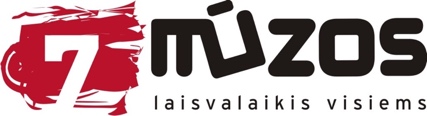 PAMOKŲ IR TRENIRUOČIŲ GRAFIKAS. 2019 – 2020 m.  SEZONASMAŽYLIAMS (3-4 m.)Šokio  pradžiamokslio grupė (3-4 m.). Mokytoja EIGINTĖ . Lankymo grafikas: II, IV 18.00  I a. M.S;  V 18.15, I a. B.S.IKIMOKYKLINUKAMS (5-7 m.)Baleto studija. Mokytojas ILJA. Lankymo grafikas: I, III, 18.00 II a. D.S;Šiuolaikinių šokių kolektyvas ,,SMILTELĖS". Vadovai GINTARAS ir VIDMANTĖ. Lankymo grafikas: I, III 19.00 I a. B.S; Break Dance studija. Treneris EIMIS. Lankymo grafikas: II, IV 19.00 II a. D.S;Muzikos  studija "Garsų pėdutės". Mokytoja GODA. Lankymo grafikas: II, IV 19.00 II a. 2 kabinetas;Gimnastikos treniruotės. Treneris Karolis. Lankymo grafikas: II, IV 18..00 II a. B.s.VAIKAMS (8-11 m.) Gimnastikos treniruotės. Treneris Karolis. Lankymo grafikas: II, IV 19..00 II a. B.s.Pop show šokio studija. Mokytoja EIGINTĖ. Lankymo grafikas: II, IV 16.45, M.s.Baleto studija. Mokytojas ILJA. Lankymo grafikas: I, III, 17.00 II a. D.S;Gatvės šokio studija. Trenerė JURGITA. Lankymo grafikas: I, III 15.00 I a. S.S; Šiuolaikinių šokių kolektyvas ,,SMILTELĖS" (pagrindinė). Vadovai GINTARAS ir VIDMANTĖ. Lankymo grafikas: I, III 18.000 I a. B.S; . Šiuolaikinių šokių kolektyvas "DANGUS IR DAUGIAU"(nauja grupė). Mokytoja ŽIVILĖ. Lankymo grafikas: II, IV 15.30 II a. D.S; Muzikos  studija "Garsų pėdutės" (7-9m.).  Mokytoja GODA. Lankymo grafikas: II, IV 18.00 II a. 2 kabinetas;VAIKAMS/PAAUGLIAMS (9-13 m.)Gimnastikos treniruotės. Treneris Karolis. Lankymo grafikas: II, IV 19..00 II a. B.s.Gatvės šokio stuija. Trenerė JURGITA. Lankymo grafikas: I, III 16.00 I a. S.S; Break Dance studija. Treneris EIMIS. Lankymo grafikas: II, IV 18.00 II a. D.S;Šiuolaikinių šokių kolektyvas ,,SMILTELĖS" (pagrindinė). Vadovai GINTARAS ir VIDMANTĖ. Lankymo grafikas: I, III 15.30 I a. B.S; Šiuolaikinių šokių kolektyvas ,,SMILTELĖS" (naujokai). Vadovai GINTARAS ir VIDMANTĖ. Lankymo grafikas: I, III 17.00 I a. B.S; Šiuolaikinių šokių kolektyvas "DANGUS IR DAUGIAU". Mokytoja ŽIVILĖ. Lankymo grafikas: II, IV 16.30 II a. D.S; Individualios vakalo pamokos. Mokytoja GODA. Lankymo grafikas: individualus. II a.  2  kabinetas. PAAUGLIAMS/JAUNIMUI (13-18 m.)Gimnastikos treniruotės. Treneris Karolis. Lankymo grafikas: II, IV 17..00 II a. B.s.Šiuolaikinių šokių kolektyvas "DANGUS IR DAUGIAU". Mokytoja ŽIVILĖ. Lankymo grafikas: I, III 15.30 II a. D.S; Kūno lavinimo grupė. Lankymo grafikas: VI 11.00, I a. B.S. Pradžios data bus paskelbta susirinkus pakankamam lankytojų skaičiui.Individualios vakalo pamokos. Mokytoja GODA. Lankymo grafikas: individualus. II a.  2  kabinetas. Individualios treniruotės treniruoklių salėje.  Lankymo grafikas: I-V 9.00-21.00. VI 10.00-15.00JAUNIMUI/SUAUGUSIEMSIndividualios treniruotės treniruoklių salėje. Lankymo grafikas: I-V 9.00-21.00. VI 10.00-15.00TRX mini grupė. Trenerė ŽIVILĖ. Lankymo grafikas: I, III 17.15 I a. S.S.TRX mini grupė. Trenerė ŽIVILĖ. Lankymo grafikas: I, III 18.15 I a. S.S.TRX mini grupė. Trenerė ŽIVILĖ. Lankymo grafikas: II, IV 18.00 I a. S.S.TRX pradedančiųjų grupė – atvira grupė. Trenerė ŽIVILĖ. Lankymo grafikas: VI 11.00 I a. S.S.Kūno dizaino treniruotės “CIRCLE”. Trenerė MARTA. Lankymo grafikas: I, III 19.15 I a. S.S.Dinaminė (jėgos) joga.  Mokytoja NATALIJA. Lankymo grafikas: II, IV 20.05, VI 10.15, I a. B.S. Klasikinė joga. Mokytoja LORETA. Lankymo grafikas: I.III 19.10 II a. DS. Pilateso mankšta.  RYTE.  Mokytoja INGA. Lankymo grafikas: II, IV 9.30  II a. D.S. Pilateso makšta. Mokytoja INGA. Lankymo grafikas: II, IV 19.00,  I a. S.S.Treniruotė mini grupėje treniruoklių salėje. Trenerė MARTA. Lankymo grafikas: II, IV 20.00, I a. T.S.Individualios vakalo pamokos. Mokytoja GODA. Lankymo grafikas: individualus. II a.  2  kabinetas. Sutrumpinimai:B.S – Baltoji salė;D.S – Didžioji salė;M.S – Mažoji salė;S.S – Sveikatingumo sale;T.S – Treniruoklių sale.Prie visų vaikų/paauglių ir jaunimo užsiėmimų prisidės penktadieniniai kūno lavinimo BALETO, CAPOEIRA užsiėmimai (trečias ir ketvirtas  užsiėmimas per savaitę). Pamokos/treniruotės vyksta nuo 1 karto per savaitę iki neriboto visų veiklų lankymo. Vienkartinis mokestis – 8  Eur. Kaina mėnesiui:  25 -45 Eur/grupiniams užsiėmimams, nuo 10 Eur/ už treniruotę mini grupėse, nuo 20 Eur/ už treniruotę individualiai. Registracija į atviras pamokas/treniruotes : registracija@7muzos.lt